U kojem su odnosu Sunce, Mjesec i Zemlja?Prati upute o izradi na https://www.pinterest.com/pin/611574824379425743/ .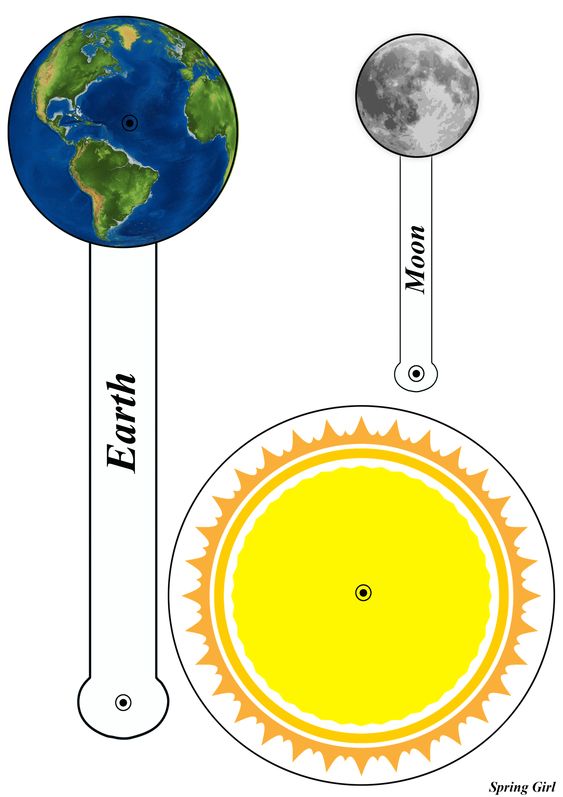 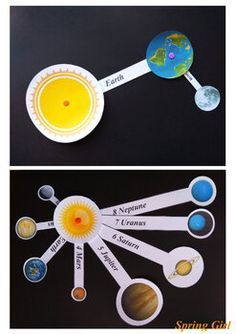 